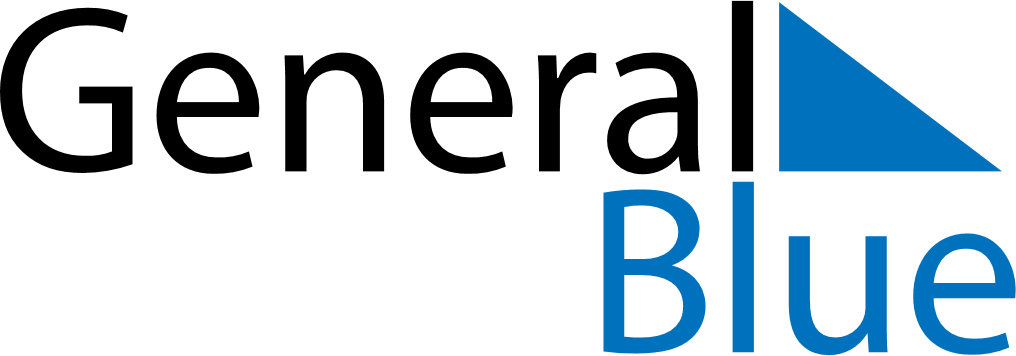 November 2024November 2024November 2024November 2024November 2024November 2024Troim, Viken, NorwayTroim, Viken, NorwayTroim, Viken, NorwayTroim, Viken, NorwayTroim, Viken, NorwayTroim, Viken, NorwaySunday Monday Tuesday Wednesday Thursday Friday Saturday 1 2 Sunrise: 7:52 AM Sunset: 4:26 PM Daylight: 8 hours and 34 minutes. Sunrise: 7:54 AM Sunset: 4:23 PM Daylight: 8 hours and 29 minutes. 3 4 5 6 7 8 9 Sunrise: 7:57 AM Sunset: 4:21 PM Daylight: 8 hours and 23 minutes. Sunrise: 8:00 AM Sunset: 4:18 PM Daylight: 8 hours and 18 minutes. Sunrise: 8:02 AM Sunset: 4:15 PM Daylight: 8 hours and 13 minutes. Sunrise: 8:05 AM Sunset: 4:13 PM Daylight: 8 hours and 7 minutes. Sunrise: 8:08 AM Sunset: 4:10 PM Daylight: 8 hours and 2 minutes. Sunrise: 8:10 AM Sunset: 4:08 PM Daylight: 7 hours and 57 minutes. Sunrise: 8:13 AM Sunset: 4:05 PM Daylight: 7 hours and 52 minutes. 10 11 12 13 14 15 16 Sunrise: 8:16 AM Sunset: 4:03 PM Daylight: 7 hours and 46 minutes. Sunrise: 8:18 AM Sunset: 4:00 PM Daylight: 7 hours and 41 minutes. Sunrise: 8:21 AM Sunset: 3:58 PM Daylight: 7 hours and 36 minutes. Sunrise: 8:24 AM Sunset: 3:55 PM Daylight: 7 hours and 31 minutes. Sunrise: 8:26 AM Sunset: 3:53 PM Daylight: 7 hours and 26 minutes. Sunrise: 8:29 AM Sunset: 3:51 PM Daylight: 7 hours and 21 minutes. Sunrise: 8:32 AM Sunset: 3:48 PM Daylight: 7 hours and 16 minutes. 17 18 19 20 21 22 23 Sunrise: 8:34 AM Sunset: 3:46 PM Daylight: 7 hours and 12 minutes. Sunrise: 8:37 AM Sunset: 3:44 PM Daylight: 7 hours and 7 minutes. Sunrise: 8:39 AM Sunset: 3:42 PM Daylight: 7 hours and 2 minutes. Sunrise: 8:42 AM Sunset: 3:40 PM Daylight: 6 hours and 57 minutes. Sunrise: 8:44 AM Sunset: 3:38 PM Daylight: 6 hours and 53 minutes. Sunrise: 8:47 AM Sunset: 3:36 PM Daylight: 6 hours and 48 minutes. Sunrise: 8:49 AM Sunset: 3:34 PM Daylight: 6 hours and 44 minutes. 24 25 26 27 28 29 30 Sunrise: 8:52 AM Sunset: 3:32 PM Daylight: 6 hours and 40 minutes. Sunrise: 8:54 AM Sunset: 3:30 PM Daylight: 6 hours and 36 minutes. Sunrise: 8:57 AM Sunset: 3:28 PM Daylight: 6 hours and 31 minutes. Sunrise: 8:59 AM Sunset: 3:27 PM Daylight: 6 hours and 27 minutes. Sunrise: 9:01 AM Sunset: 3:25 PM Daylight: 6 hours and 24 minutes. Sunrise: 9:03 AM Sunset: 3:24 PM Daylight: 6 hours and 20 minutes. Sunrise: 9:06 AM Sunset: 3:22 PM Daylight: 6 hours and 16 minutes. 